Geschiedenis les 14: de fanfareDe fanfare: een groep mensen die muziek maken, ze lopen vaak mee in een optochtDe optocht: een groep mensen die in een rij op straat lopen, bijvoorbeeld de fanfare bij een feestelijke gebeurtenisDe muzikant: iemand die op een muziekinstrument speelt. Bij een fanfare zie je veel verschillende muzikanten.Het muziekinstrument: een instrument waarmee je muziek maakt. Bij een fanfare zie je verschillende muziekinstrumenten.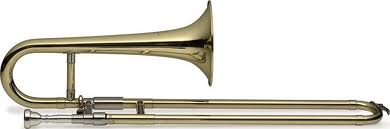 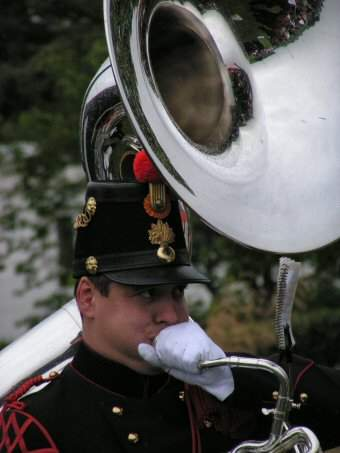 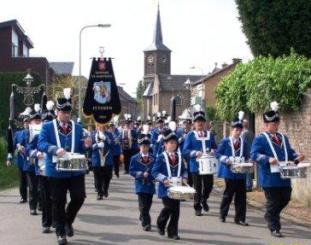 